Bonjour, je voudrais vous presenter l’ ami du sport.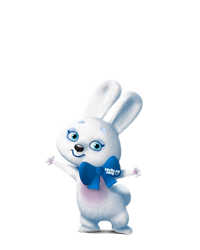 C’est un lièvre (заяц). Il s’appelle _____________Il habite  _________________________Sa fourrure (мех)  est _____________.Il a  les yeux __________________________________________________________________________________________________________________Il est  _______________________________________________________________________________________________________________________Il adore _______________________________________________________________________________________________________________________Il aime aussi _____________________________________________________________________________________________________________________________________________________________________________________Vous pouvez utilizer les mots suivants:Les valeurs (ценности) olympiques sont la perfection, l’amitié, le respect.PatinerLes sports d’hiverFaire du skiLes montagnesÉtudier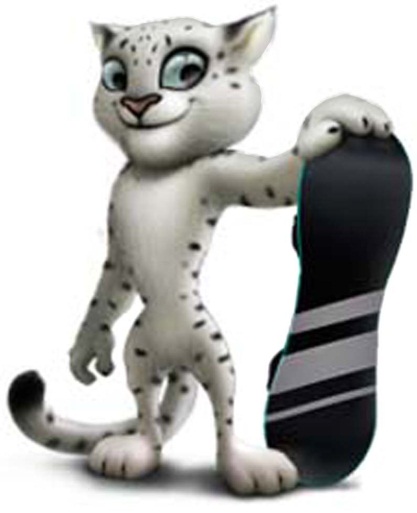 Salut! Je voudrais  vous parler d’un des  talismans des Jeux Olympiques de 2014.C’est un léopard.Il est __________________________________________ ______________________________________________Il habite ____________________________Il est ___________________________________________________________________________________________________________________________Il aime __________________________________________________________________________________________________________________________Il adore _________________________________________________________________________________________________________________________Il est ____________________________________________________________________________________________________________________________Vous pouvez utilizer les mots suivants:Les valeurs (ценности) olympiques sont la perfection, l’amitié, le respect.PatinerLes sports d’hiverFaire du skihautes montagnes de Caucasaider  (help)sauver d’une avalanche (лавина)La fourrure (meх) avec des tâches (пятна)Le snowborder – сноубордист.